Compliance Request FormPart Number Control DeterminationCSS is an ITAR-EAR compliant company.  In order for us to remain compliant, we must determine if the part(s) you are requesting a quotation/order for is controlled by the United States International Trade in Arms Regulations (ITAR) or the Export Administration Regulations (EAR) or EAR99 (No Controls). See Page 2 for “Explanation and Listings of ITAR and EAR Categories”.If you are inquiring about a part that IS NOT derived from your own company’s drawing and/or specification:The designation must come from the owner of the drawing and/or specification. If the owner of the drawing and/or specification is a current CSS customer, we will obtain the designation. If the owner of the drawing and/or specification is NOT a current customer, then the designation must be acquired and documented from your customer.If you are inquiring about a part that IS derived from your own company’s drawing and/or specification:Your company must advise the designation. CSS cannot self classify your part(s). Please provide the following information:Please note that additional compliance documents will be requested at the time an order is placed with us.If you are uncertain about the designation of the item and need assistance in accurately determining if there are any controls at all, please contact:		Gia L. Zarrella-Brown, Director of Compliance860.703.1650 or gia@ctspring.com You Must complete the following information:Explanation and Listing of ITAR and EAR Categories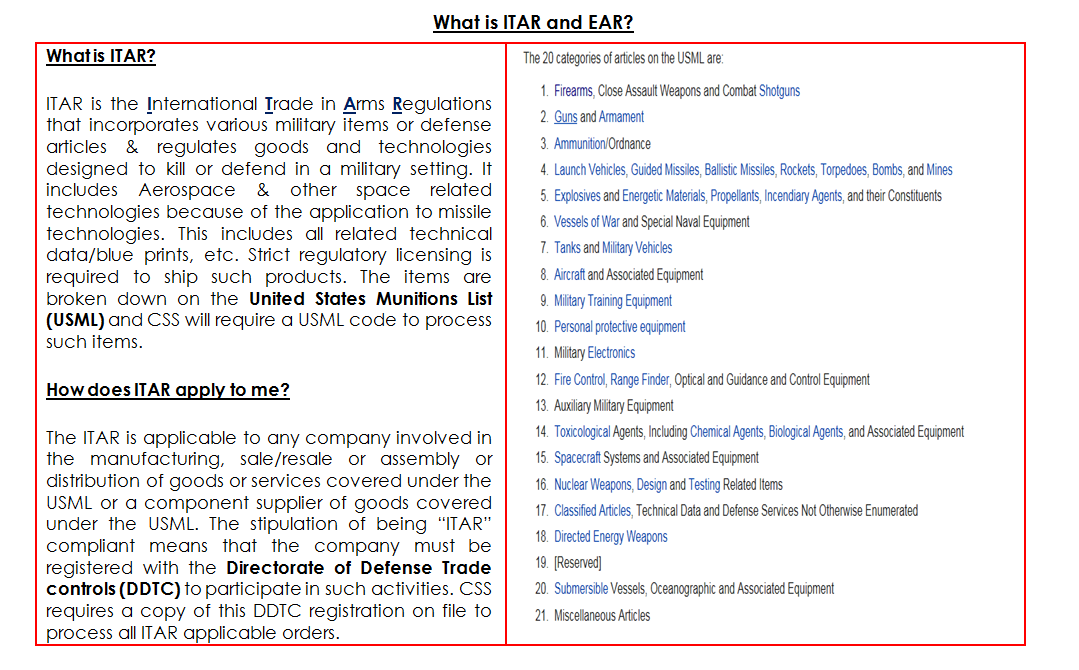 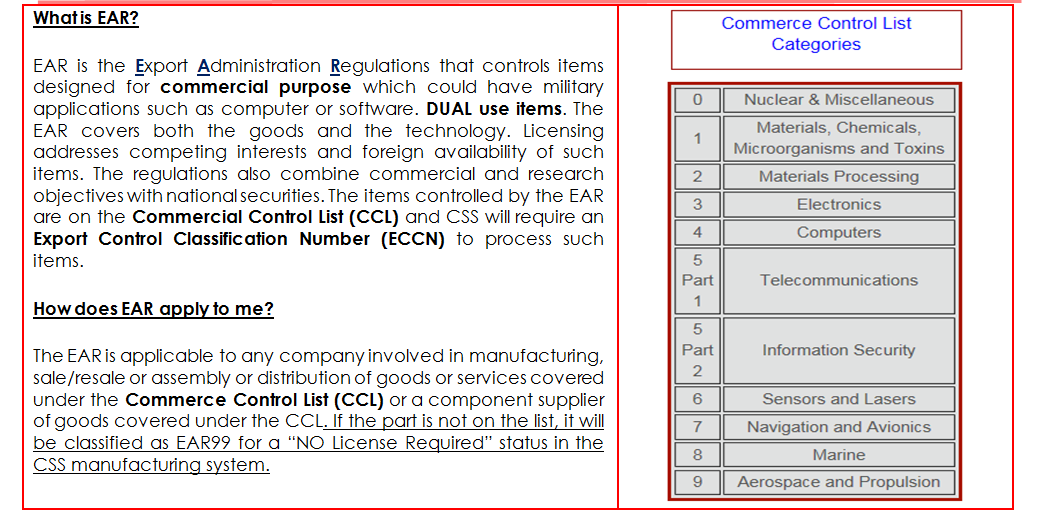 Part Number(s):      Application of Part(s)-what is it used in?      End Use:      If the end use of this part falls within the categories of the ITAR or EAR items listed on Page 2, please choose one:If the end use of this part falls within the categories of the ITAR or EAR items listed on Page 2, please choose one:ITAR CATEGORY:    Choices 1 Thru 21 -      EAR CATEGORY:    Choices 1 Thru 9 -       EAR99 – NO CONTROLS:  EAR99 – NO CONTROLS:  If there are NO ITAR or NO EAR Controls imposed on any of your current products or planned future products, please review & sign the red statement boxed below: (This does not apply to those companies ordering parts from someone else’s drawing and/or specification)  i.e. 3rd party If there are NO ITAR or NO EAR Controls imposed on any of your current products or planned future products, please review & sign the red statement boxed below: (This does not apply to those companies ordering parts from someone else’s drawing and/or specification)  i.e. 3rd party If there are NO ITAR or NO EAR Controls imposed on any of your current products or planned future products, please review & sign the red statement boxed below: (This does not apply to those companies ordering parts from someone else’s drawing and/or specification)  i.e. 3rd party If there are NO ITAR or NO EAR Controls imposed on any of your current products or planned future products, please review & sign the red statement boxed below: (This does not apply to those companies ordering parts from someone else’s drawing and/or specification)  i.e. 3rd party We are advising CSS that there are NO ITAR or NO EAR Controls imposed on any of our current products or planned future products. We understand it is our company’s sole responsibility to notify CSS immediately if ITAR or EAR Controls become imposed on any of your products.  We are advising CSS that there are NO ITAR or NO EAR Controls imposed on any of our current products or planned future products. We understand it is our company’s sole responsibility to notify CSS immediately if ITAR or EAR Controls become imposed on any of your products.  Does this apply to all your company’s locations worldwide?                                          Yes     No Contact Name:      Contact Name:      Title:       Title:       Signature:       Signature:       Date:       Date:       CSS will designate your company’s part number(s) as EAR99 in our manufacturing system in order for CSS to remain compliant, (depending on location designation made above).CSS will designate your company’s part number(s) as EAR99 in our manufacturing system in order for CSS to remain compliant, (depending on location designation made above).CSS will designate your company’s part number(s) as EAR99 in our manufacturing system in order for CSS to remain compliant, (depending on location designation made above).CSS will designate your company’s part number(s) as EAR99 in our manufacturing system in order for CSS to remain compliant, (depending on location designation made above).Company:      Company:      Company:      Contact Name:       Contact Name:       Contact Name:       Address:      Address:      Address:      City:      City:      City:      State:      State:      Country:      Country:      Zip:      Date:      Please select the industries(s) that best reflects your company:Aerospace      Transportation      Consumer Products      Electronics      Firearms Govt/Defense      Medical      Office Products      Other:      Aerospace      Transportation      Consumer Products      Electronics      Firearms Govt/Defense      Medical      Office Products      Other:      Aerospace      Transportation      Consumer Products      Electronics      Firearms Govt/Defense      Medical      Office Products      Other:      Aerospace      Transportation      Consumer Products      Electronics      Firearms Govt/Defense      Medical      Office Products      Other:      Aerospace      Transportation      Consumer Products      Electronics      Firearms Govt/Defense      Medical      Office Products      Other:      